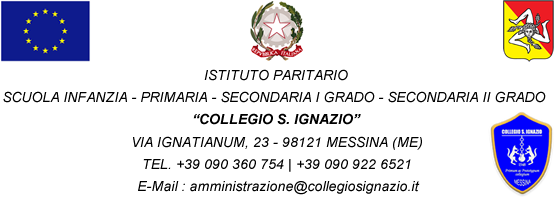 Ai Sig. Genitori della scuola secondaria secondo grado Ai Sig. Docenti della scuola secondaria secondo grado Agli studenti della scuola secondaria di secondo gradoE p.c. al responsabile del personale ataOggetto: Incontro tematicoLa presente per comunicare che giovedì 9 novembre tutti gli alunni del Liceo saranno impegnati in una giornata di riflessione e approfondimento della tematica relativa all'accoglienza, in sintonia con il tema dell'anno scolastico scelto dalla fondazione Gesuiti Educazione ovvero "Uomini e Donne per gli altri".Pertanto, dalle ore 09.00 alle ore 11.00 tutti gli alunni, in aula magna, incontreranno l'Avv. Celeste Maria Isabella del foro di Messina che tratterà l'argomento relativo al tema di cui sopra.L'incontro rientra nell'ambito della didattica orientativa.Si precisa che alla fine dell'incontro le attività riprenderanno regolarmente.Distinti saluti            								 	    Il Dirigente scolastico   							               	 F.to Prof. Maria MuscheràISTITUTO PARITARIO SCUOLA- INFANZIA-PRIMARIA- SECONDARIA DI PRIMO E SECONDO GRADOCircolare N.80 del 07/11/2023